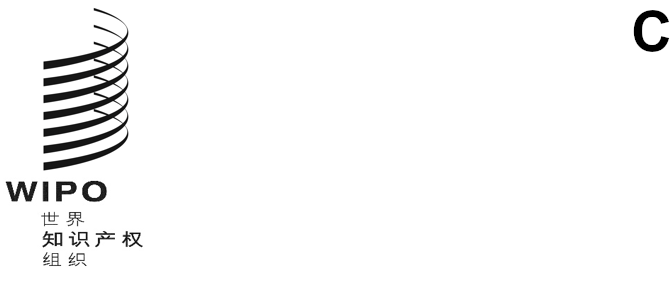 pct/wg/13/6 rev.原文：英文日期：2020年9月10日专利合作条约（PCT）工作组第十三届会议
2020年10月5日至8日，日内瓦协调专利审查员培训国际局编拟的文件本文件更新了文件PCT/WG/13/6第7段和第11段至第14段，以显示近期发展，并反映会议期间将没有会外活动。概　述本文件以在工作组第十届会议上提出的、在受益局和捐助局之间更好地协调专利实审审查员培训的提案为基础，介绍了有关开发专利实审审查员技术胜任能力框架和学习管理系统的进展报告。导　言PCT工作组在2017年5月8日至12日于日内瓦举行的第十届工作组会议上，讨论了更好地协调专利审查员培训的提案（见文件PCT/WG/10/9）。该文件第10段概括了目前捐助局在向发展中国家专利审查员提供培训支持时的不足之处。这些不足之处突出了加强协调的必要性，加强协调的目的在于确保专利审查员个人根据其职责说明获得胜任能力，个人或机构的需求与捐助局所提供的供应相匹配，跟踪培训活动的参与情况和学习评估，高效利用培训机会，对受益局和捐助局之间的培训合作进行监测和评估。为实现这些目标，该文件第12段提议使用足够全面详细的胜任能力框架（CF），以便：主管局能够通过从通用框架中选取适当的胜任能力来确定适合审查员个人职责说明和主管局审查政策的胜任能力模型；主管局能够使捐助局了解（个人或机构）对于具体胜任能力的培训需求，从而使捐助局能够更具针对性地回应培训需求；捐助局说明培训活动的内容，以及确定参加培训所需的胜任能力要求；负责培训的行政人员或管理人员能够评估和记录学员之前的学习情况，识别培训缺口；负责培训的行政人员或管理人员能够跟踪和评估审查员个人通过参加培训活动获得的胜任能力；负责培训的组织或管理人员能够通过一方面兼顾候选人之前的学习情况和个体培训缺口，另一方面兼顾培训活动的内容和参加培训必须满足的要求，更有效地分配培训机会；既面向进行日常独立实审的主管局，也面向审查能力有限的主管局。为向协调专利审查员培训提供便利，文件PCT/WG/10/9进一步提议开发学习管理系统（LMS），支持管理、跟踪和报告对审查员个人或审查员群体的培训，正如该文件第15段和第16段所述。在2019年6月11日至14日于日内瓦举行的第十二届PCT工作组会议上，国际局提出了关于开发胜任能力框架和学习管理系统的进展报告（文件PCT/WG/12/5）。PCT工作组第十二届会议报告（文件PCT/WG/12/25）第174段至第179段提供了对文件PCT/WG/12/5的详细讨论情况。国际局表示将向2020年工作组会议报告开发胜任能力框架和学习管理系统所取得的进展。进展报告专利审查员技术胜任能力通用框架的开发仍在一个有关提高捐助局所资助审查员培训效率的项目背景下进行，该项目由产权组织亚洲及太平洋地区局（亚太局）开展。该同一项目还研究了学习管理系统（LMS）的开发和部署。国际局在工作组第十届会议期间的会外活动上介绍了该项目的详细信息（见文件PCT/WG/10/PRESENTATION/EXAMINER TRAINING），并在工作组第十一届会议和第十二届会议期间的会外活动上介绍了该项目的详细信息（分别见文件PCT/WG/11/PRESENTATION/CBT_MANAGEMENT_‌TOOLS和文件PCT/WG/12/PRESENTATION/CBT_MANAGEMENT_TOOLS）。该项目的进展还在2019年8月29日于新加坡举行的知识产权局局长会议（HIPOC）上作了介绍。作为项目的一部分，已开发了一个基于网络的学习管理系统测试站点，用于展示学习管理系统的特定功能，特别具有以下功能：查看和编辑胜任能力框架；记录用户（含不同用户角色，如学员、教师、管理人员）；创建个人用户的胜任能力学习计划；说明关于胜任能力的学习活动；跟踪学员对学习活动的参与情况；评估个人和群体的胜任能力学习成果；学习活动之前或之后的自我评估；向管理人员报告。这一基于网络的站点现已包括多个自我评估和学习成果评估的范本，其中学员需要展示特定知识和技能。选择使用国际专利分类（IPC）联盟修订工作组的培训范本（https://www.wipo.int‌/classifications/ipc/en/training/），编制了一个专利分类培训课程范本。此外，正在开发一个培训课程“PCT国家阶段工作分享”，课程涉及适当利用其他国家阶段的审查工作产品所需的技能和知‍识。任何感兴趣的主管局都可以轻易访问上述基于网络的站点（https://icblm.moodlecloud.‌com）。国际局可以提供有权限限制的测试帐户。学习管理系统还用于开发和编辑专利审查员技术胜任能力通用框架，目前包括按等级组织的约650项条目，共有13个不同的学习领域（国际法律和制度框架；国家法律和制度框架；专利信息；专利分类；通用实审；特定技术实审；通用检索方法；特定技术检索方法；现有技术检索数据库及工具；工作共享；专利审查程序任务；形式审查；其他）。胜任能力通用框架的当前状态可在上述基于网络的测试站点查看（见上文第8段）。由于胜任能力框架的开发在例如“专利分类”或“特定检索技术方法”等一些领域需要技术专家的意见，因此开发仍在进行。为此，在2020年2月19日至20日举行的IPC联盟专家委员会第五十二届会议上对胜任能力框架，特别是“专利分类”领域作了介绍。达成一致的是，创建一项委员会的相应项目，以供审查胜任能力框架的IPC相关部分。正在寻求专利信息用户组（PIUG）“具备资质的专利信息专业人员”（QPIP）专家组的进一步专家审查和意见，特别是在“通用检索方法”“特定技术检索方法”和“现有技术检索数据库及工具”领域，该专家组正在为此类专业人员实施基于胜任能力的认证。在2020年10月以虚拟形式举行的专利信息用户组2020年年会上将做演示报告。作为项目的另一部分，国际局已经与菲律宾知识产权局（IPOPHL）合作，开发一个适应菲律宾知识产权局的组织结构以及培训与评估程序的学习管理系统定制站点。该站点已继续作为IPOPHL内网上的一个本地化站点进行开发，但由于2019冠状病毒病大流行，已经暂停。以往的开发由马来西亚知识产权局（MyIPO）和菲律宾知识产权局经验丰富的专利审查员提供的个人订约承办事务支持。2019年与亚太地区另一个感兴趣的主管局签订第三次此类服务形式合同的最初计划，由于2019冠状病毒病大流行，已推迟到2021年。原计划与菲律宾知识产权局协作，于2020年6月为亚太地区主管局举办一次讲习班，以展示菲律宾知识产权局的测试站点，但由于2019冠状病毒病大流行，已经推迟。国际局将向工作组本届会议就开发学习管理系统及胜任能力框架作口头更新报告。报告进展国际局将向2021年工作组会议报告开发胜任能力框架和学习管理系统的进一步进展。请工作组注意本文件的内容。[文件完]